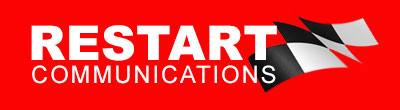 P.O. Box 24358, Speedway, Ind. 46224-0358RestartCommunications.comLindaMansfieldBooks.comFor more information:Linda MansfieldTel.: (317) 201-0729E-mail: LKMRestart@gmail.comNote: One photo is attached; photo credit is Abigail K. Photography. Other photos are available. Thank you! Author Offers UniqueChristmas Gift Ideas;Some of Her Fictional StoriesFeature a Family from FloridaINDIANAPOLIS — Author Linda Mansfield has two unique suggestions for Christmas shoppers. Her “Stories for the 12 Days of Christmas” makes an excellent hostess gift, stocking stuffer, or inexpensive present for employees, teachers, babysitters, letter carriers and other service providers.When it’s combined with the other three books in her “Two Good Feet” series, gift-givers have the unique opportunity to give hard-to-buy-for people on their lists a fictional story for every week of the year.“Each of the four books has a baker’s dozen of stories, or 13 each, so the series has 52 stories in all, or one story for every week of the year,” she explained. The other three titles are “Twelve Stories for Spring,” “Twelve Stories for Summer” and “Twelve Stories for Fall.”The stories were written for males and females, teenagers to senior citizens.All of the books share the same characters, but each book can stand alone.Each of the books has two stories about the fictional Thompson family of Melbourne, Fla. “I think everyone will be able to identify with them, but especially people who live in Florida,” Mansfield said. The books are available on Amazon and Barnes & Noble’s Web sites, and all have five-star reviews.“Just put my name in the search bar, and they’ll come up,” she said. “The Shoppes on Strawbridge at 815 East Strawbridge Avenue in Melbourne also has some autographed copies, and the series is available by special order at any Barnes & Noble in the world.”Mansfield said she got the idea for the first book after observing four women angrily vying for parking spots at a mall while Christmas shopping. “They were in a rush, and two of them almost hit me,” she said. “I thought, ‘They’re so stressed, they aren’t enjoying Christmas. If they could just take a break for 10 minutes, they’d calm down. Maybe if I could write a short story that they could pull out of their bags to read, they’d feel better.’ Then I went home and tried to see if I could write one Christmas story, and the project grew from there.”Mansfield has been surprised that many of her readers are men. “That might be because I have an almost equal mixture of male and female main characters, and very little romance,” she said with a smile. “I tried to appeal to everyone.”For more information see LindaMansfieldBooks.com. 